SOLICITAÇÃO DE AUXÍLIO (   ) DOCENTE  (   ) DISCENTE     Em caso de veículo próprio, por favor informar a distância percorrida (em km): _________________1.IDENTIFICAÇÃO1.IDENTIFICAÇÃO1.IDENTIFICAÇÃO1.IDENTIFICAÇÃO1.IDENTIFICAÇÃO1.IDENTIFICAÇÃO1.IDENTIFICAÇÃO1.IDENTIFICAÇÃO1.IDENTIFICAÇÃO1.IDENTIFICAÇÃO1.IDENTIFICAÇÃO1.IDENTIFICAÇÃO1.IDENTIFICAÇÃO1.IDENTIFICAÇÃO1.IDENTIFICAÇÃO1.IDENTIFICAÇÃONome:Nome:Nome da mãe:Nome da mãe:CPF:CPF:DADOS BANCÁRIOSDADOS BANCÁRIOSDADOS BANCÁRIOSDADOS BANCÁRIOSDADOS BANCÁRIOSDADOS BANCÁRIOSRG:RG:ÓRGÃO EXPEDIDORÓRGÃO EXPEDIDORÓRGÃO EXPEDIDORÓRGÃO EXPEDIDORÓRGÃO EXPEDIDORÓRGÃO EXPEDIDORUFUFData de Expedição:Data de Expedição:Nº do Passaporte (se estrangeiro):Nº do Passaporte (se estrangeiro):Matrícula:Matrícula:Lotação/Órgão:Lotação/Órgão:Cargo/Função:Cargo/Função:E-mailE-mailE-mailEscolaridade do Cargo:Escolaridade do Cargo:Data de nascimento:Data de nascimento:TelefoneTelefoneTelefone2.  OBJETO E DESTINO DA VIAGEM: (Motivação/Vinculação do Serviço ou Evento aos Programas e Projetos em andamento no PPGDR; Destino da viagem)2.  OBJETO E DESTINO DA VIAGEM: (Motivação/Vinculação do Serviço ou Evento aos Programas e Projetos em andamento no PPGDR; Destino da viagem)2.  OBJETO E DESTINO DA VIAGEM: (Motivação/Vinculação do Serviço ou Evento aos Programas e Projetos em andamento no PPGDR; Destino da viagem)2.  OBJETO E DESTINO DA VIAGEM: (Motivação/Vinculação do Serviço ou Evento aos Programas e Projetos em andamento no PPGDR; Destino da viagem)2.  OBJETO E DESTINO DA VIAGEM: (Motivação/Vinculação do Serviço ou Evento aos Programas e Projetos em andamento no PPGDR; Destino da viagem)2.  OBJETO E DESTINO DA VIAGEM: (Motivação/Vinculação do Serviço ou Evento aos Programas e Projetos em andamento no PPGDR; Destino da viagem)2.  OBJETO E DESTINO DA VIAGEM: (Motivação/Vinculação do Serviço ou Evento aos Programas e Projetos em andamento no PPGDR; Destino da viagem)2.  OBJETO E DESTINO DA VIAGEM: (Motivação/Vinculação do Serviço ou Evento aos Programas e Projetos em andamento no PPGDR; Destino da viagem)2.  OBJETO E DESTINO DA VIAGEM: (Motivação/Vinculação do Serviço ou Evento aos Programas e Projetos em andamento no PPGDR; Destino da viagem)2.  OBJETO E DESTINO DA VIAGEM: (Motivação/Vinculação do Serviço ou Evento aos Programas e Projetos em andamento no PPGDR; Destino da viagem)2.  OBJETO E DESTINO DA VIAGEM: (Motivação/Vinculação do Serviço ou Evento aos Programas e Projetos em andamento no PPGDR; Destino da viagem)2.  OBJETO E DESTINO DA VIAGEM: (Motivação/Vinculação do Serviço ou Evento aos Programas e Projetos em andamento no PPGDR; Destino da viagem)2.  OBJETO E DESTINO DA VIAGEM: (Motivação/Vinculação do Serviço ou Evento aos Programas e Projetos em andamento no PPGDR; Destino da viagem)2.  OBJETO E DESTINO DA VIAGEM: (Motivação/Vinculação do Serviço ou Evento aos Programas e Projetos em andamento no PPGDR; Destino da viagem)2.  OBJETO E DESTINO DA VIAGEM: (Motivação/Vinculação do Serviço ou Evento aos Programas e Projetos em andamento no PPGDR; Destino da viagem)2.  OBJETO E DESTINO DA VIAGEM: (Motivação/Vinculação do Serviço ou Evento aos Programas e Projetos em andamento no PPGDR; Destino da viagem)3. RELAÇÃO DE PERTINÊNCIA entre a função ou o cargo do Proposto com o objeto da viagem; relevância da prestação do serviço ou participação para as finalidades do PPGDR 3. RELAÇÃO DE PERTINÊNCIA entre a função ou o cargo do Proposto com o objeto da viagem; relevância da prestação do serviço ou participação para as finalidades do PPGDR 3. RELAÇÃO DE PERTINÊNCIA entre a função ou o cargo do Proposto com o objeto da viagem; relevância da prestação do serviço ou participação para as finalidades do PPGDR 3. RELAÇÃO DE PERTINÊNCIA entre a função ou o cargo do Proposto com o objeto da viagem; relevância da prestação do serviço ou participação para as finalidades do PPGDR 3. RELAÇÃO DE PERTINÊNCIA entre a função ou o cargo do Proposto com o objeto da viagem; relevância da prestação do serviço ou participação para as finalidades do PPGDR 3. RELAÇÃO DE PERTINÊNCIA entre a função ou o cargo do Proposto com o objeto da viagem; relevância da prestação do serviço ou participação para as finalidades do PPGDR 3. RELAÇÃO DE PERTINÊNCIA entre a função ou o cargo do Proposto com o objeto da viagem; relevância da prestação do serviço ou participação para as finalidades do PPGDR 3. RELAÇÃO DE PERTINÊNCIA entre a função ou o cargo do Proposto com o objeto da viagem; relevância da prestação do serviço ou participação para as finalidades do PPGDR 3. RELAÇÃO DE PERTINÊNCIA entre a função ou o cargo do Proposto com o objeto da viagem; relevância da prestação do serviço ou participação para as finalidades do PPGDR 3. RELAÇÃO DE PERTINÊNCIA entre a função ou o cargo do Proposto com o objeto da viagem; relevância da prestação do serviço ou participação para as finalidades do PPGDR 3. RELAÇÃO DE PERTINÊNCIA entre a função ou o cargo do Proposto com o objeto da viagem; relevância da prestação do serviço ou participação para as finalidades do PPGDR 3. RELAÇÃO DE PERTINÊNCIA entre a função ou o cargo do Proposto com o objeto da viagem; relevância da prestação do serviço ou participação para as finalidades do PPGDR 3. RELAÇÃO DE PERTINÊNCIA entre a função ou o cargo do Proposto com o objeto da viagem; relevância da prestação do serviço ou participação para as finalidades do PPGDR 3. RELAÇÃO DE PERTINÊNCIA entre a função ou o cargo do Proposto com o objeto da viagem; relevância da prestação do serviço ou participação para as finalidades do PPGDR 3. RELAÇÃO DE PERTINÊNCIA entre a função ou o cargo do Proposto com o objeto da viagem; relevância da prestação do serviço ou participação para as finalidades do PPGDR 3. RELAÇÃO DE PERTINÊNCIA entre a função ou o cargo do Proposto com o objeto da viagem; relevância da prestação do serviço ou participação para as finalidades do PPGDR 4. PERÍODO DE AFASTAMENTO4. PERÍODO DE AFASTAMENTO4. PERÍODO DE AFASTAMENTO4. PERÍODO DE AFASTAMENTO4. PERÍODO DE AFASTAMENTO4. PERÍODO DE AFASTAMENTO4. PERÍODO DE AFASTAMENTO4. PERÍODO DE AFASTAMENTO4. PERÍODO DE AFASTAMENTO4. PERÍODO DE AFASTAMENTO4. PERÍODO DE AFASTAMENTO4. PERÍODO DE AFASTAMENTO4. PERÍODO DE AFASTAMENTO4. PERÍODO DE AFASTAMENTO4. PERÍODO DE AFASTAMENTO4. PERÍODO DE AFASTAMENTOSAÍDASAÍDASAÍDASAÍDALocalLocalDataDataMISSÃO/COMPROMISSOMISSÃO/COMPROMISSOMISSÃO/COMPROMISSOMISSÃO/COMPROMISSOLocalLocalDataDataRETORNORETORNORETORNORETORNOLocalLocalDataData5. TRANSPORTE 5. TRANSPORTE 5. TRANSPORTE 5. TRANSPORTE 5. TRANSPORTE 5. TRANSPORTE 5. TRANSPORTE 5. TRANSPORTE 5. TRANSPORTE 5. TRANSPORTE 5. TRANSPORTE 5. TRANSPORTE 5. TRANSPORTE 5. TRANSPORTE 5. TRANSPORTE 5. TRANSPORTE Empresa terrestreVeículo OficialEmpresa AéreaEmpresa AéreaOutros:Outros:Outros:Outros:6. DÉBITO DO RECURSO6. DÉBITO DO RECURSO6. DÉBITO DO RECURSO6. DÉBITO DO RECURSO6. DÉBITO DO RECURSO6. DÉBITO DO RECURSO6. DÉBITO DO RECURSO6. DÉBITO DO RECURSO6. DÉBITO DO RECURSO6. DÉBITO DO RECURSO6. DÉBITO DO RECURSOReitoriaCâmpus ________________ProjetoxOutros:PROAP PPGDRTERMO DE COMPROMISSOPelo presente, comprometo-me a:a) Restituir, em cinco dias contados a partir da data de retorno à UEPB, as diárias recebidas em excesso;b) Apresentar na Prestação de Contas documentos que venham a comprovar a efetiva realização das atividades previstas, tais como atas de reunião, declaração/certificados de participação ou presença, entre outros.TERMO DE COMPROMISSOPelo presente, comprometo-me a:a) Restituir, em cinco dias contados a partir da data de retorno à UEPB, as diárias recebidas em excesso;b) Apresentar na Prestação de Contas documentos que venham a comprovar a efetiva realização das atividades previstas, tais como atas de reunião, declaração/certificados de participação ou presença, entre outros.TERMO DE COMPROMISSOPelo presente, comprometo-me a:a) Restituir, em cinco dias contados a partir da data de retorno à UEPB, as diárias recebidas em excesso;b) Apresentar na Prestação de Contas documentos que venham a comprovar a efetiva realização das atividades previstas, tais como atas de reunião, declaração/certificados de participação ou presença, entre outros.Campina Grande, ____de ___________de ____.Campina Grande, ____de ___________de ____.Assinatura do proposto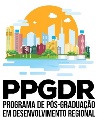 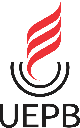 